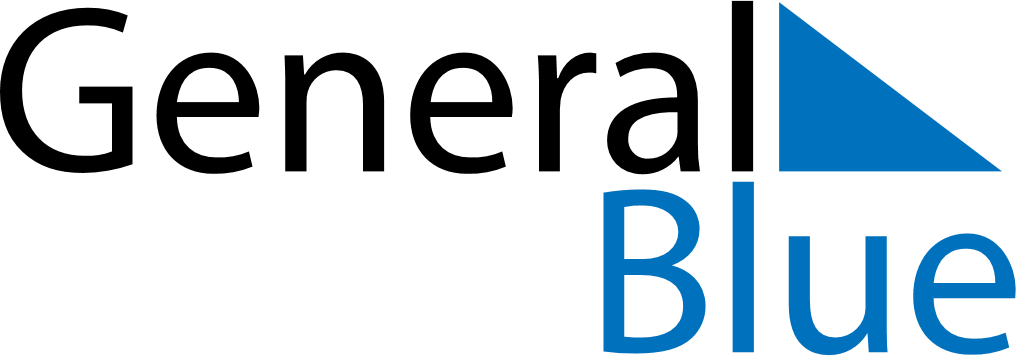 September 2026September 2026September 2026September 2026Dominican RepublicDominican RepublicDominican RepublicSundayMondayTuesdayWednesdayThursdayFridayFridaySaturday12344567891011111213141516171818192021222324252526Our Lady of las Mercedes27282930